様式第１号（１）「ハートフルしまね」認定申請書　　　　年　　月　　日団体名　　　　　　　　　　　　　　　　　　　　	　　　 代表者　住　所　　　　　　　　　　　　　　　　氏　名　　　　　　　　　　　　　電話番号　　　　　　　　　　　　　　　　　　　　「ハートフルしまね」（島根県公共土木施設愛護ボランティア支援制度）活動団体認定要領第４条の規定により、裏面事項を遵守し次のとおり申し込みます。※位置図等、活動範囲がわかる図面を添付してください。　　　　　　　　※裏面に続く裏面様式第１号（２）　　　誓約書　私は「ハートフルしまね」の活動団体として認定を申請するにあたり、当団体が「ハートフルしまね」（島根県公共土木施設愛護ボランティア支援制度）活動団体認定要領第４条第３項各号（愛護団体の認定）のいずれにも該当しないこと及び活動する際には同要領第５条の２（禁止事項）の規定を遵守することを誓約いたします。「ハートフルしまね」（島根県公共土木施設愛護ボランティア支援制度）活動団体認定要領（愛護団体の認定）第４条３　前項の規定にかかわらず、地方機関の長等は、団体（当該団体と関連する団体を含む。）が次の各号のいずれかに該当すると認めるときは、認定を行わない。（１）暴力団員又は暴力団若しくは暴力団員と密接な関係を有する者が含まれている場合（２）公の秩序又は善良の風俗に反する行為を行い、又は行うおそれがある場合（３）愛護団体として認定申請書に記載された活動を行う際に営利を目的とする活動を行うおそれがある場合（４）その他「ハートフルしまね」の目的に照らして認定することが適当でない場合（禁止事項）第５条の２　愛護団体は、認定証に記載されている対象活動（以下「愛護活動」という。）を行う際は、宗教活動、政治活動、営業活動その他「ハートフルしまね」の目的に照らして適当ではないと認められる活動を行ってはならない。２　愛護団体は、愛護活動を行う際は、営利を目的としてはならない。年　　月　　日誓約者（団体代表者）　団体名　　住　所　　氏　名　様式第２号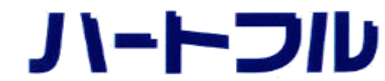 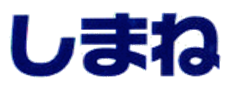 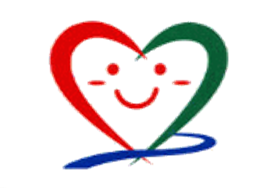 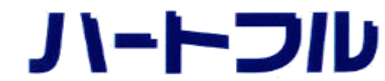 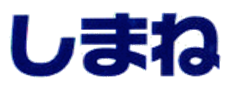 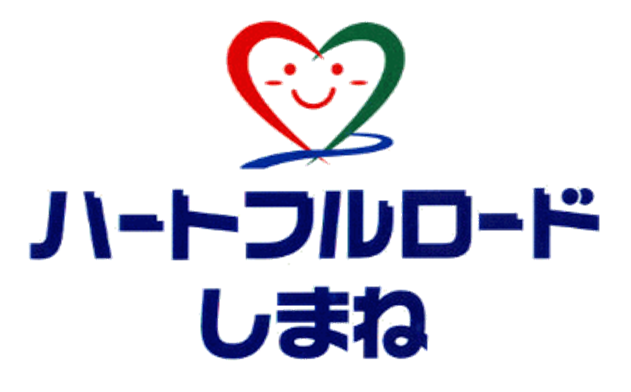 愛　護　団　体　認　定　証　　　　　年　　月　　日　　　　　　　　　　　　　　　　　　　　　　　　　　　　　 認定番号　団 体 名　代表者名　　　　　　　　　　　　　様　　貴方を「ハートフルしまね」（島根県公共土木施設愛護ボランティア支援制度）活動団体認定要領第４条の規定により、次のとおり愛護団体に認定します。１．団　体　の　名　称２．活動の場所　　　①公共土木施設名　　　　　　　　　　　　　　　　　　　　　　　　　　　　　　②箇　所（区間）　 　　　　         　　　　　　　　　　　　　　　　　３．団　体　の　概　要　　　①　活　動　内　容　　　　美化活動・草刈活動　　　②　構　成　人　員　　　　　　　　人※登録事項に変更があったときは、その都度届け出ること。※裏面に続く裏面様式第３号「ハートフルしまね」認定団体変更届　　　　年　　月　　日認定番号　　　　　　　　　　　　　　　　　団体名　　　　　　　　　　　　　　　　　　　　	　　　 代表者　住　所　　　　　　　　　　　　　　　　氏　名　　　　　　　　　　　　　電話番号　　　　　　　　　　　　　　　　　　　　「ハートフルしまね」（島根県公共土木施設愛護ボランティア支援制度）活動団体認定要領第５条の規定により、内容を変更するので次のとおり届け出ます。様式第４号「ハートフルしまね」認定団体活動中止届　　　　年　　月　　日認定番号　　　　　　　　　　　　　　　　　団体名　　　　　　　　　　　　　　　　　　　　	　　　 代表者　住　所　　　　　　　　　　　　　　　　氏　名　　　　　　　　　　　　　電話番号　　　　　　　　　　　　　　　　　　　　「ハートフルしまね」（島根県公共土木施設愛護ボランティア支援制度）活動団体認定要領第６条の規定により、活動の中止を届け出ます。記活動中止の理由様式第５号「ハートフルしまね」認定取消通知書　　　　年　　月　　日認定番号団体名代表者　　　　　　　　　　　　　　　　様「ハートフルしまね」（島根県公共土木施設愛護ボランティア支援制度）活動団体認定要領第６条の２の規定により、認定を取り消します。記取消の理由様式第６号事故発生報告書　　　　年　　月　　日認定番号　　　　　　　　　　　　　　　　　団体名　　　　　　　　　　　　　　　　　　　　	　　　 代表者　住　所　　　　　　　　　　　　　　　　　　　　　氏　名　　　　　　　　　　　　　電話番号　　　　　　　　　　　　　　　　　　　　ボランティア活動において下記のとおり事故が発生したので、「ハートフルしまね」（島根県公共土木施設愛護ボランティア支援制度）活動団体認定要領第８条第２項の規定により、報告します。記様式第７号活動実績報告書　　　　年　　月　　日認定番号　　　　　　　　　　　　　　　　　団体名　　　　　　　　　　　　　　　　　　　　代表者　住　所　　　　　　　　　　　　　　　　　　　　　氏　名　　　　　　　　　　　　　電話番号　　　　　　　　　　　　　　　　　　　　「ハートフルしまね」（島根県公共土木施設愛護ボランティア支援制度）活動団体認定要領第９条の規定により、活動実績を報告します。※作業終了後速やかに（遅くとも3月末日までに）地方機関の長等に提出して下さい。土木施設種類土木施設種類道路 ・ 河川 ・ 海岸 ・ 港湾 ・ 空港 ・ 砂防 ・ 公園・　治山海岸・漁港（該当を○で囲む）道路 ・ 河川 ・ 海岸 ・ 港湾 ・ 空港 ・ 砂防 ・ 公園・　治山海岸・漁港（該当を○で囲む）道路 ・ 河川 ・ 海岸 ・ 港湾 ・ 空港 ・ 砂防 ・ 公園・　治山海岸・漁港（該当を○で囲む）道路 ・ 河川 ・ 海岸 ・ 港湾 ・ 空港 ・ 砂防 ・ 公園・　治山海岸・漁港（該当を○で囲む）道路 ・ 河川 ・ 海岸 ・ 港湾 ・ 空港 ・ 砂防 ・ 公園・　治山海岸・漁港（該当を○で囲む）道路 ・ 河川 ・ 海岸 ・ 港湾 ・ 空港 ・ 砂防 ・ 公園・　治山海岸・漁港（該当を○で囲む）活動の場所活動の場所活動の場所公共土木施設名活動の場所活動の場所活動の場所箇　　所（延　長ｍ）団体の概要団体の概要団体の概要団体構成員数団体構成員数団体構成員数人人設立年月日愛護活動の内容活動の内容活動の内容美化活動　　・　　草刈活動（該当を○で囲む）美化活動　　・　　草刈活動（該当を○で囲む）美化活動　　・　　草刈活動（該当を○で囲む）美化活動　　・　　草刈活動（該当を○で囲む）愛護活動の内容活動予定者数活動予定者数　　　　　　　　　　　　　　人　　　　　　　　　　　　　　人　　　　　　　　　　　　　　人　　　　　　　　　　　　　　人愛護活動の内容活動時期及び頻度活動時期及び頻度土木施設種類土木施設種類道路　・　河川　・　海岸　・　港湾　・　砂防　・　公園・治山海岸・漁港（該当を○で囲む）道路　・　河川　・　海岸　・　港湾　・　砂防　・　公園・治山海岸・漁港（該当を○で囲む）団　体　名団　体　名変更前団　体　名団　体　名変更後代 表 者 名代 表 者 名変更前代 表 者 名代 表 者 名変更後住　　　所住　　　所変更前住　　　所住　　　所変更後活動の場所公共土木施設名変更前活動の場所公共土木施設名変更後活動の場所箇　所（延長ｍ）変更前活動の場所箇　所（延長ｍ）変更後団体の概要団体の概要変更前団体の概要団体の概要変更後団体構成員数団体構成員数変更前人団体構成員数団体構成員数変更後　 　　　　　　　　　　　　　　　　　　人愛護活動の内容活動の内容変更前愛護活動の内容活動の内容変更後愛護活動の内容活動予定者数変更前愛護活動の内容活動予定者数変更後　　そ　　の　　他　　そ　　の　　他変更前　　そ　　の　　他　　そ　　の　　他変更後受傷者住所電話受傷者氏名年齢事故発生日時　　年　　　月　　　日　　　　　時　　　　　分頃　　年　　　月　　　日　　　　　時　　　　　分頃　　年　　　月　　　日　　　　　時　　　　　分頃　　年　　　月　　　日　　　　　時　　　　　分頃事故発生場所受傷者の損傷箇所等事故の原因、状況等受傷者の損傷箇所等事故の原因、状況等受傷者の損傷箇所等事故の原因、状況等受傷者の損傷箇所等事故の原因、状況等受傷者の損傷箇所等事故の原因、状況等愛護活動実績の内容活動の場所愛護活動実績の内容活動実施日愛護活動実績の内容活動延べ人数人愛護活動実績の内容活動内容（活動内容がわかる写真を添付）